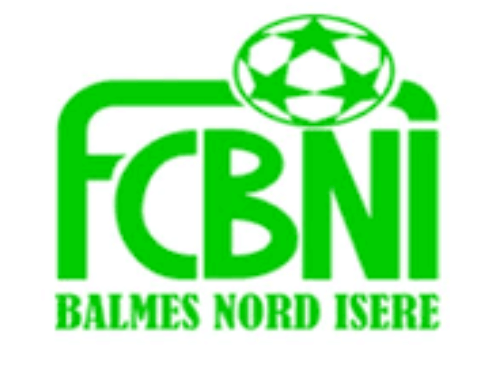 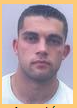 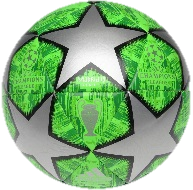 L’INTERVIEW DECALEE DU FCBNIUn surnom ?Max ou le vieux pour ceux qui ose   Une qualité te caractérisant ?L’intelligence (j’ai l’impression que c’est rare chez les séniors )   Un petit (gros) défaut ?Râleur (de moins en moins) et la vitesse Chanteur préféré ?Eddy MitchellFilm préféré ?La tour Montparnasse infernalePlat préféré ?Tout ce qui est gras Ton meilleur souvenir au Club ?La saison dernière avec Fabien BELLON en coach (surtout quand ça c’est arrêté) Ton pire souvenir de match ?L’ASP (un drame familial)Ton Coéquipier de choc ? Ballet et mon frère (depuis qu’il a arrêté les apéros avant les matchs)      Quand & Comment as-tu intégré le FCBNI ?Saison 2016-2017 suite à des connaissances à la buvette    Sportif préféré ?          Christèle Bouguet (la soigneuse la plus rapide du nord Isère)  Un mot pour la fin ?Vivement que ça reprenne j’en peux déjà plus !!  